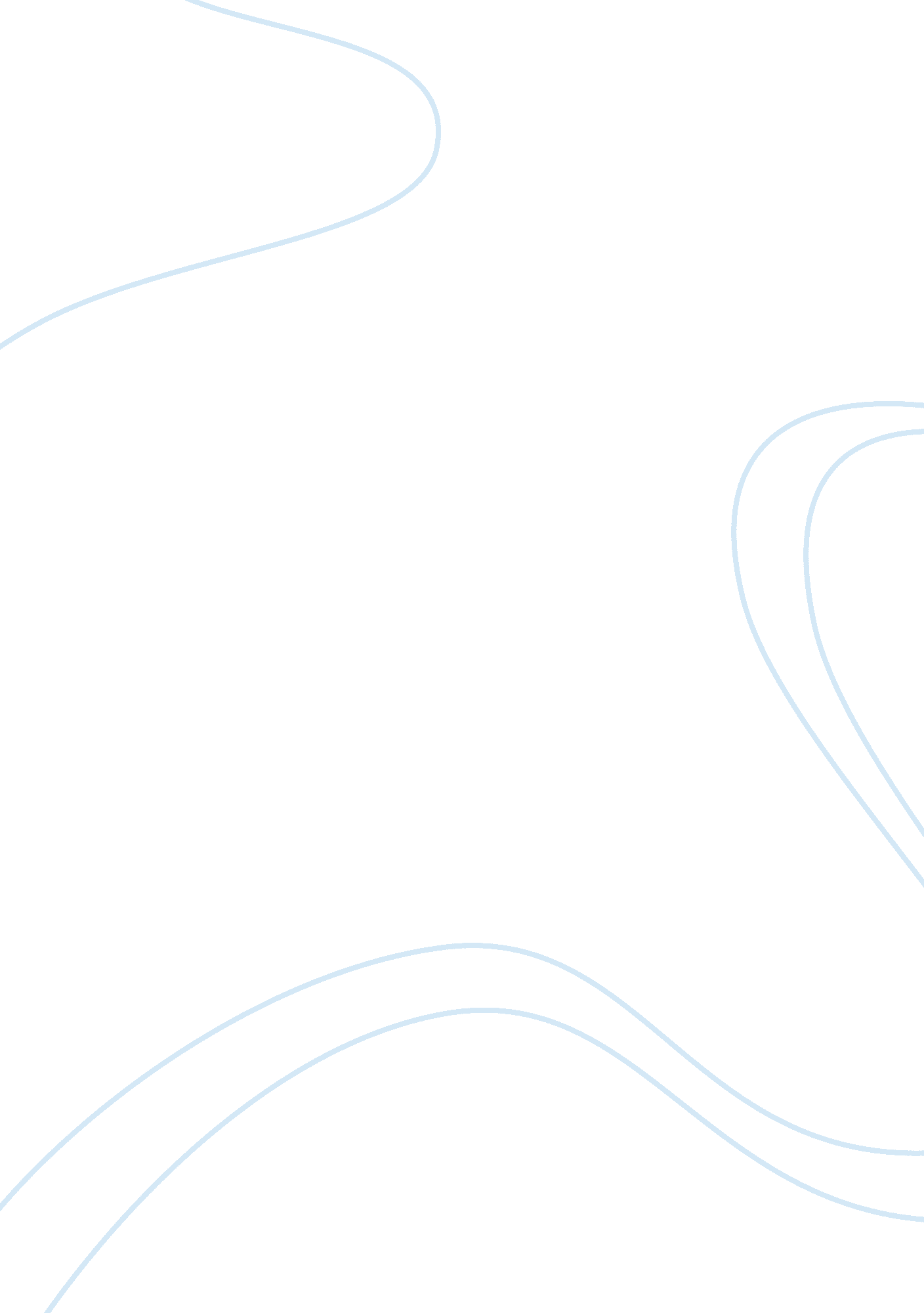 About the employment relationship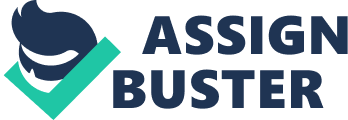 The purpose of this essay will find is at that place a power instability exist in the employment relationship. In the employment epoch, there are being of employers and employees. There is ever a nexus between the employer and employee and it is known as the employment relationship ( International Labour Organization ) . Basically the employment relationship is every bit of import for employers and employees as it will find the public presentation and working status of the employees. However, power ever exists in the employment relationship between employers and employees. Power is defined as the capableness to enforce power that can be used to analyse power relationship between an employer and an employee in an employment contract ( Geoff H, 2006 ) . When there is a abuse of power, it will make a power instability between employers and employees. Employers will utilize their ain bargaining power to set rewards to a specific degrees, ( Geoff H, 2006 ) , whereby the employees have the intrinsic power to command over by find the rewards and other conditions of employment of the employee side ( Geoff H, 2006 ) . However, there are groundss on power instability. Employers normally use their power to use unethical issues on the employees. This will turn out in many facet of position, foremost is sexual favoritism and it can be besides known as gender favoritism. Sexual favoritism can be defined as `` is the pattern of allowing a individual 's sex below the belt becomes a factor when make up one's minding who receives a occupation, publicity, or other employment benefit. '' ( Gary D & A ; Tan C H, 2006 ) . Sexual favoritism largely can be found in the rewards gap between female employer and male employer ( The Black Collegian Online, 2008 ) . Employers fundamentally will know apart employees against their gender. Sexual favoritism can be classified into two classs that are direct favoritism and indirect favoritism. Direct favoritism is includes actions like the rewards difference based on the gender even though they are in the same place in a occupation or a promoting person where they are similar capable individual ( Uttara M n. d ) . Whereby indirect favoritism refers to a certain set of regulations or jurisprudence that indirectly occurs on a peculiar individual of a certain gender which is non qualified to those Torahs or regulations ( Derek T, Laura H & A ; Stephan T, 2006 ) . Sexual favoritism in the work topographic point normally involves adult females and it is extremely based on the gender. In peculiar, there is an being of a certain occupations which merely takes 'man-only ' or 'woman-only ' system. However, there is another biasness traveling on: for work forces, they are extremely based on public presentation ; while adult female evidently are being focused much on the expression or visual aspect compared to work forces 's public presentation during work ( Brayton Purcell LLP n. d ) . For illustration, in a U. S Supreme Court instance, compare a adult female with pre-school-age kids and a adult male who had a per-school-age kids, the company refused to engage the adult female alternatively of hire the adult male. In another instance, Southwest Airlines used their ain policy that merely merely hires attractive adult females as a flight attenders and ticket agents ( Brayton Purcell LLP n. d ) . Other than that, race favoritism is another issue of power instability towards to employees. Race favoritism is defined as `` improper to know apart below the belt on the evidences of race, colour, nationality or cultural beginning '' ( Stephen P & A ; Marjorie C, 2006 ) . Race favoritism can take topographic point between a peculiar individual of difference races or ethnicity or have the same race or ethnicity ( The U. S. Equal Employment Opportunity Commission, 2008 ) . Employees will endure in limited employment chances, apartheid, and endemic impoverished ( Cotter & A ; Anne M, 2006 ) . There is a illustration of race favoritism, an employee that has an Ethopian background was hired by a industry company. The employee claimed that he was called a 'black asshole ' , besides known as 'monkey ' by the employer and he was been asked `` Where is there a well developed black state? '' The employer considered that the inordinate compared to other employee, that was really small cooperation, acknowledgment of workers and directors. At the last, the employer resigned from the company due to race favoritism ( Australian Human Rights Commision n. d ) . Apart from that, employers use their power to command over the employees through disablement favoritism. Disability favoritism is defined as `` An employer discriminates against a handicapped individual if for a ground which relates to the handicapped individual 's disablement, he treat him less favorably than he treats or would handle others to whom that ground does non or would non use. ( Derek T, Laura H & A ; Stephan T, 2006 ) . Employers can non take a disablement employee into history when decide to engage the disablement employee or in other countries of employment. ( Smith L, 2010 ) . For illustration, an employee was appointed senior manager of a big company. A month after that, the employer began its work experiences ; the employee began to see pins and acerate leafs and numbness in her custodies and feet. This led to the diagnosing of multiple induration. The employee studies to the employer that the demand for three hebdomads to recover. However, before the employee return to work, the employee received a missive that the employment is terminated due to the disablement. This shows that the disablement favoritism takes topographic point in the workplaces ( Australian Human Rights Commision n. d ) . Future more, employers have their contract of employment with their employees with the responsibilities and privileges that implies. Contract is used to protect both sides that depends which side the contract benefit will take to ( Derek T, Laura H & A ; Stephan T, 2006 ) . Employment contract is defined as `` An understanding between an employee and employer that specifies the footings of employment. `` ( John S, 2010 ) . An employment contract are agreed between the employees and employers in term of sum of rewards that including any overtime or fillip wage, hours of work that include the overtime hours. Besides that, it besides includes the vacation wage, ill wage redundancy wage and how much warning ( notice ) the employers must give to the employer before dismissed ( Advise Guide, 2010 ) . In the content of employment contract, it is a legal demand that all employments must given a clear statement on their footings and conditions of employment. This must include normal hebdomadal hours, any overtime demand and the rate of wage and the continuance when the rewards is released. However, the Working Time ordinances had set that the on the job hours can non transcend more than 48 hr per hebdomad ( Compact Law, 2010 ) . Contract of employment is created to guarantee the employees benefit is non been exploited by their employers. When employers fail to handle employees with regard, or merely position employees as costs to be cut instead than the assets to be developed, employers will get down corporate bargaining to rectify the conditions. Trade brotherhoods is defined as `` an organisation of workers who have banded together to accomplish common ends such as better working conditions '' ( Wayne F, 2006 ) . Trade brotherhood exists because the power of single workers seldom small to act upon the determinations are made about the job. By working together with other employees, and many sound can be voice out and influence chances ( TUC Company Facts ) . In the other manus, the employees have the adept power to forestall exploited by the employers. Expert power is defined as '' the ability to act upon because one is seen as an expert on a peculiar issue and hence should be believed and obeyed. '' ( Annette Y, Lee C & A ; John A, 2001 ) . Most engineering professionals and leaders have the experts power. This is the nature of deep proficient expertness in the topic whether this means that most of the supervisors or co-workers who do non hold the same application of cognition or your justice, even if you do non hold formal authorization on this issue ( Simon S, 2008 ) . For illustration, a coder can act upon the design of a niche application because their basic cognition of the codification and to back up applied scientists back up the procedure of how it works, because they know best support this characteristic ( Simon S, 2008 ) . 